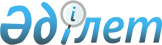 О признании утратившими силу некоторых решений Осакаровского районного маслихатаРешение Осакаровского районного маслихата Карагандинской области от 24 января 2022 года № 180. Зарегистрировано в Министерстве юстиции Республики Казахстан 31 января 2022 года № 26691
      В соответствии с Законом Республики Казахстан "О правовых актах", Законом Республики Казахстан "О местном государственном управлении и самоуправлении в Республике Казахстан", районный маслихат РЕШИЛ:
      1. Признать утратившим силу решение Осакаровского районного маслихата "Об утверждении Правил проведения раздельных сходов местного сообщества Осакаровского района" от 25 июня 2014 года № 335 (зарегистрировано в Реестре государственной регистрации нормативных правовых актов № 2709).
      2. Признать утратившим силу решение Осакаровского районного маслихата Карагандинской области от 13 февраля 2019 года № 599 "О повышении базовых ставок земельного налога и ставок единого земельного налога на не используемые земли сельскохозяйственного назначения по Осакаровскому району" (зарегистрировано в Реестре государственной регистрации нормативных правовых актов № 5198).
      3. Настоящее решение вводится в действие по истечении десяти календарных дней после дня его первого официального опубликования.
					© 2012. РГП на ПХВ «Институт законодательства и правовой информации Республики Казахстан» Министерства юстиции Республики Казахстан
				
      Секретарь районного маслихата

К. Саккулаков
